嘉義縣109學年度資賦優異學生未來與展望參訪活動親愛的家長您好：國中階段三年如白駒過隙一般，孩子很快即將進入高中就讀，嘉義縣政府為了讓孩子對於未來進路有更清楚的方向與了解，並提供資優學生多元學習及探索之機會，特安排本次參訪活動，相關資訊如下：壹、日期：110年2月2日(二)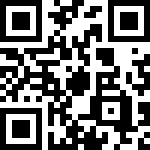 貳、參加對象：國中階段學術性向資賦優異學生(國三優先)。參、參訪名額：嘉義女中30人、嘉義高中20人，額滿為止。肆、報名方式：由學校教師協助轉知家長報名資訊，請有意願報名者，請於110年1月15日(星期五)前至嘉義縣特教資訊網→最新消息公告區→點選報名網址https://reurl.cc/Z7p2MA →填寫表單。如有困難或疑問，請逕洽資優教育資源中心05-2217484鄭仰真老師。伍、場次及實施地點(擇一參加)：上午場─國立嘉義女子高級中學下午場─國立嘉義高級中學時間課程主題講師地點10:00-12:001.嘉義女中資優班型與入學管道介紹2.資優學生學習經驗分享與交流 3.資優學生未來進路分析4.校園巡禮連珮瑩嘉義女中教務主任國立嘉義女子高級中學時間課程主題講師地點13:30-15:301.嘉義高中資優班型與入學管道介紹2.資優學生學習經驗分享與交流 3.資優學生未來進路分析4.校園巡禮葉國宗嘉義高中教務主任國立嘉義高級中學